FORMULARZ ZGŁOSZENIOWY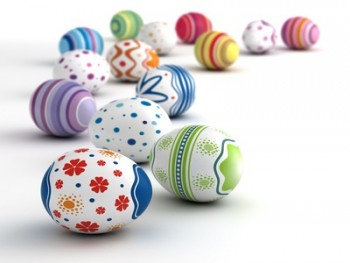 dla osób deklarujących wystawienie swoich towarów 
na WIELKANOCNYM JARMARKU ŚWIĄTECZNYM                                                                                                                               organizowanym w GMINIE PAWŁOWICEw dniach od 14 do 17 kwietnia 2019 r.

Oświadczenie o wyrażeniu zgody na przetwarzanie danych osobowychJa, niżej podpisana(y) …................................................................................................ oświadczam, iż wyrażam zgodę na przetwarzanie moich danych osobowych zawartych w formularzu zgłoszenia deklaracji wystawienia swoich towarów na Wielkanocnym Jarmarku Świątecznym, publikowanie  zdjęć z moim wizerunkiem oraz promocji twórczości i samej imprezy w sposób zwyczajowo przyjęty (prasa, radio, internet, telewizja, plakaty, itp.),  zgodnie z  art. 6  ust. 1 lit a)  Rozporządzenia Parlamentu Europejskiego i Rady (UE) 2016/679  z dnia 27 kwietnia  2016 r. w sprawie ochrony osób fizycznych w związku z przetwarzaniem danych osobowych i w sprawie swobodnego przepływu takich danych oraz uchylenia dyrektywy 95/46/WE  (Dz. Urz. UE L 2016 Nr 119, s.1)Klauzula informacyjna Oświadczam, że zgodnie z  art. 13 ust. 1 i 2 Rozporządzenia Parlamentu Europejskiego i Rady (UE) 2016/679  z dnia 27 kwietnia  2016 r. w sprawie ochrony osób fizycznych w związku z przetwarzaniem danych osobowych i w sprawie swobodnego przepływu takich danych oraz uchylenia dyrektywy 95/46/WE (ogólne rozporządzenie o ochronie danych - RODO) (Dz. Urz. UE L 2016 Nr 119, s.1) zostałem(am) poinformowana (y) przez Urząd Gminy Pawłowice             i przyjmuję do wiadomości, iż:  Administratorem danych osobowych przetwarzanych w Urzędzie Gminy Pawłowice  jest Wójt Gminy Pawłowice z siedzibą w  Urzędzie  Gminy Pawłowice, ul. Zjednoczenia 60, 43-250 Pawłowice, tel. 32 47- 56-300, adres e-mail: gmina@pawlowice.pl;Dane kontaktowe Inspektora Ochrony Danych: ul. Zjednoczenia 60, 43-250 Pawłowice,   tel. 32 47- 56-312, adres e-mail: i.kielkowska@pawlowice.pl;Celem przetwarzania danych osobowych  jest zgłoszenie deklaracji wystawienia swoich towarów na  Wielkanocnym Jarmarku Świątecznym, publikowanie zdjęć z Pani/Pana wizerunkiem oraz promocji twórczości i samej imprezy w sposób zwyczajowo przyjęty (prasa, radio, internet, telewizja, plakaty, itp.);Przetwarzanie, podanych danych osobowych, odbywa się na podstawie art.  6 ust. 1 lit a) RODO - osoba, której dane dotyczą wyraziła zgodę                na przetwarzanie swoich danych osobowych w jednym lub większej liczbie określonych celów;Pani/Pana dane osobowe nie będą przekazane odbiorcom, państwom trzecim, organizacjom międzynarodowym, innym niż upoważnione na podstawie przepisów prawa;Pani/Pana dane osobowe będą przechowywane przez okres niezbędny do realizacji celu, wskazanego w pkt. 3, lecz nie krócej niż okres wskazany            w przepisach o archiwizacji;Podanie przez Panią/Pana danych osobowych jest dobrowolne, ale konieczne dla celów zgłoszenia deklaracji wystawienia swoich towarów                      na Wielkanocnym Jarmarku Świątecznym;Na podstawie art. 15 – 19  RODO, przysługuje Pani/Panu  prawo dostępu do treści swoich danych, ich sprostowania, usunięcia lub ograniczenia przetwarzania;Ma Pani/Pan prawo do cofnięcia zgody w dowolnym momencie bez wpływu na zgodność z prawem 	przetwarzania, którego dokonano na podstawie zgody przed jej cofnięciem;Dane osobowe nie będą przetwarzane w sposób zautomatyzowany, w tym również w formie profilowania;Ma Pani/Pan prawo wniesienia skargi do organu nadzorczego – prezesa Urzędu Ochrony Danych Osobowych,  	gdy uzna Pani/Pan, iż przetwarzanie danych osobowych Pani/Pana dotyczących, narusza przepisy ogólnego  rozporządzenia o ochronie danych osobowych z dnia 27 kwietnia 2016 r.Oświadczam, iż akceptuję warunki uczestnictwa zawarte w regulaminie Wielkanocnego Jarmarku Świątecznego.  ……………………………………………						                            ……………………………………………data									podpis wystawcyImię i Nazwisko lub Nazwa Instytucji………………………………………………………………………………………………………………………………………………………………………………………………………………Zakres oferowanych towarów(*właściwe zaznaczyć)      ozdoby świąteczne      rękodzieło, wyroby sztuki ludowej      biżuteria i minerały      pamiątki      zabawki      kwiaty      wyroby cukiernicze      inne, jakie?…………………………………………………………………………………………………………………………………………Wymagania: dotyczące stanowiska i jego wyposażenia oraz termin wystawienia na jarmarku
………………………………………………………………………………………………………………………………………………………………………………………………………………Osoba do kontaktu:Imię i NazwiskoNr telefonu
………………………………………………………………………………………………………………………………………………………………………………………………………………